Western Australia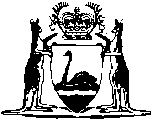 Midland Redevelopment Act 1999Midland Redevelopment (Subtracted Area) Regulations 2011		These regulations were repealed by the Metropolitan Redevelopment Authority Act 2011 s. 134(c) (No. 45 of 2011) as at 31 Dec 2011 (see s. 2(b) and Gazette 30 Dec 2011 p. 5573).Western AustraliaMidland Redevelopment (Subtracted Area) Regulations 2011Contents1.	Citation	12.	Commencement	13.	Terms used	14.	Schedule 1 of the Act amended	15.	Minister may amend planning schemes	26.	Other transitional matters	37.	Expiry of regulations	3NotesCompilation table	4Western AustraliaMidland Redevelopment Act 1999Midland Redevelopment (Subtracted Area) Regulations 20111.	Citation		These regulations are the  Redevelopment (Subtracted Area) Regulations 2011 1.2.	Commencement		These regulations come into operation as follows — 	(a)	regulations 1 and 2 — on the day on which these regulations are published in the Gazette;	(b)	the rest of the regulations — on the day after that day.3.	Terms used		In these regulations — 	order means an order made under regulation 5(2);	scheme means either of the following — 	(a)	the Metropolitan Region Scheme;	(b)	the City of  Local Planning Scheme No. 17.4.	Schedule 1 of the Act amended		When an order takes effect, in Schedule 1 of the Act:	(a)	delete “Plan No. 1” (first occurrence) and insert:		Plan No. 2	(b)	delete “Plan No. 1 —”and insert:		Plan No. 2 — 	(c)	delete the representation of Plan No. 1 and insert: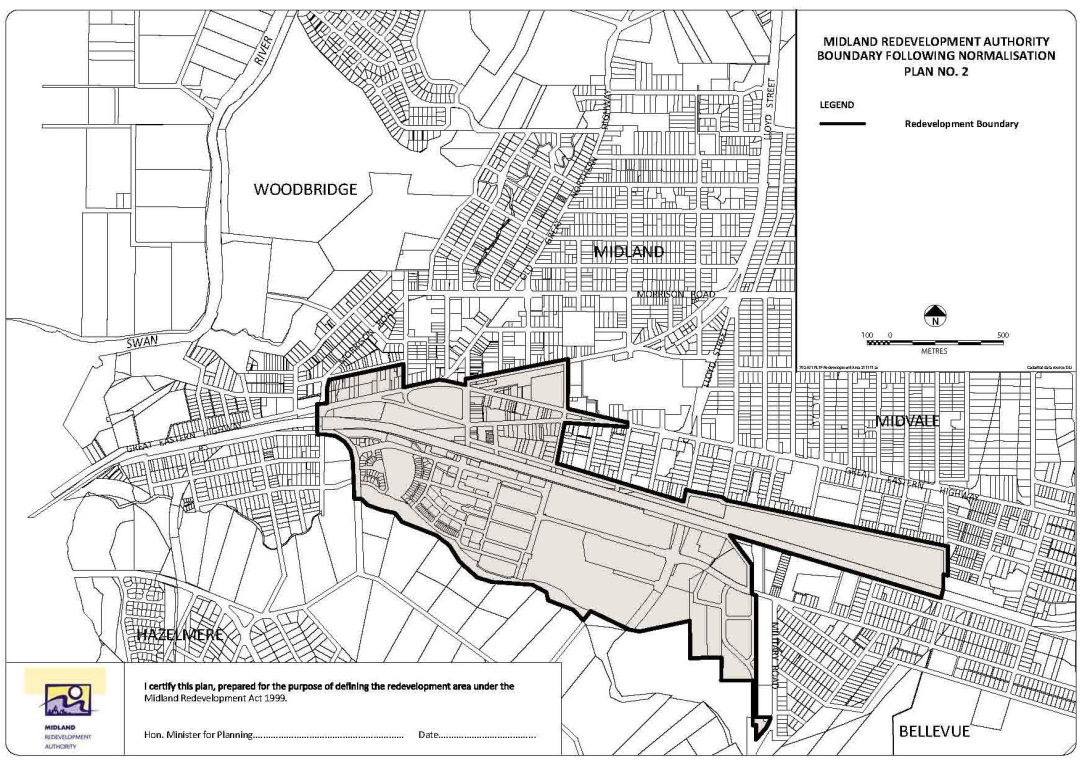 5.	Minister may amend planning schemes	(1)	In this regulation — 	subtracted area means the area that ceases to be in the redevelopment area when Schedule 1 of the Act is amended by regulation 4.	(2)	The Minister may, by order published in the Gazette, amend a scheme to provide for any of the following — 	(a)	land in the subtracted area to be included in the area to which the scheme applies;	(b)	land in the subtracted area to have a reservation or zoning under the scheme the same as, or similar to, that which applied to the land immediately before it ceased to be in the redevelopment area.	(3)	An order takes effect at the beginning of the day after the day on which it is published in the Gazette.6.	Other transitional matters		When an order takes effect, the effect of a decision, if any, previously made by the Authority about a development application or an approval continues.7.	Expiry of regulations	(1)	These regulations expire at the end of the 12 month period following the day on which these regulations came into operation.	(2)	The expiry of these regulations does not affect — 	(a)	the amendment of the redevelopment area under regulation 4; or	(b)	an amendment of a scheme under an order.Notes1	This is a compilation of the  Redevelopment (Subtracted Area) Regulations 2011.  The following table contains information about those regulations. Compilation tableDefined terms[This is a list of terms defined and the provisions where they are defined.  The list is not part of the law.]Defined term	Provision(s)order	3scheme	3subtracted area	5(1)CitationGazettalCommencementMidland Redevelopment (Subtracted Area) Regulations 201113 Dec 2011 p. 5282-4r. 1 and 2: 13 Dec 2011 (see r. 2(a));
Regulations other than r. 1 and 2: 14 Dec 2011 (see r. 2(b))These regulations were repealed by the Metropolitan Redevelopment Authority Act 2011 s. 134(c) (No. 45 of 2011) as at 31 Dec 2011 (see s. 2(b) and Gazette 30 Dec 2011 p. 5573)These regulations were repealed by the Metropolitan Redevelopment Authority Act 2011 s. 134(c) (No. 45 of 2011) as at 31 Dec 2011 (see s. 2(b) and Gazette 30 Dec 2011 p. 5573)These regulations were repealed by the Metropolitan Redevelopment Authority Act 2011 s. 134(c) (No. 45 of 2011) as at 31 Dec 2011 (see s. 2(b) and Gazette 30 Dec 2011 p. 5573)